ProjektplanMall för ansökan om utvecklingsstödFörening / förbund:Kontaktperson:Kontaktuppgifter: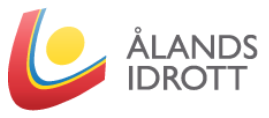 Checklista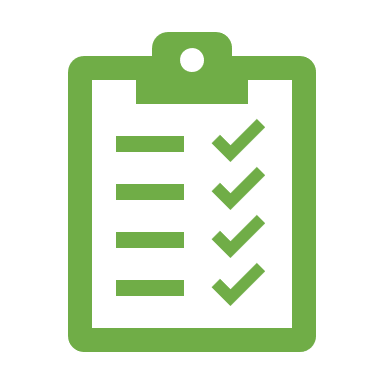 Utvecklingsstödet beviljas för utveckling av verksamheten genom projekt eller utbildning.Ett projekt är en engångsinsats som genomförs under en begränsad period, som ett komplement till den dagliga verksamheten.Med checklistan nedan kan du säkerställa att ansökan är färdig för inlämning: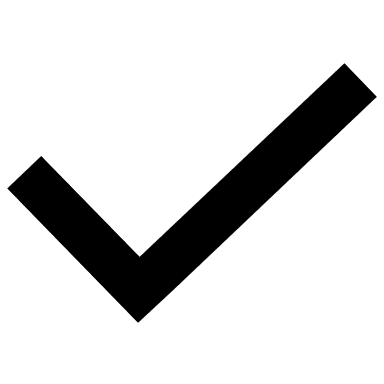 Projektnamn:Under vilket fokusområde genomförs projektet? Satsningar på att hålla ungdomar (13-25 år) kvar i idrottenJämställd, inkluderande och trygg idrottSamsyn mellan idrotterHållbarhetInget av ovannämndaMålbeskrivningProjektets mål:Genomförande:Tidsplan		Projektstart:Slutdatum:Datum för delmål:BudgetAnsökt belopp: Motivering: Specifikation:Övriga kommentarerRedovisning ska inlämnas senast 3 månader efter projektets slutdatum.ProjektbudgetProjektbudgetKommentarProjektmedelSummaUtvecklingsstöd som ansöks 7 700Andra beviljade medel -Sponsorintäkter 300Samarbetspartners2 000För annonseringProjektets medel totalt10 000KostnaderSummaLedare 1 500 2 tillfällen / v, 4 tränare, mar-majUtbildning 2 500 Inkl resor, kost och logiHyra (lokal /plan) 1 000 IdrottsgårdenAnnonsering 4 000Framtagande, tidningar och radioMaterial 500TransporterÖvriga kostnader 500 Mat vid träningslägerProjektets kostnader totalt10 000